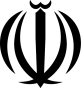 وزارت بهداشت، درمان وآموزش پزشکیمعاونت تحقیقات وفنآوریدرخواست اعتباربخشی  به  مراكز تحقیقاتی متقاضي برگزاري دوره   دكتري   پژوهشي سال تحصیلی 1402-1401   (فرم شماره2)تقاضا: معرفی مرکز جدید معرفی استاد راهنمای جدیدتکمیل ظرفیتهای مصوب قبلیافزایش ظرفیت برای استاد قدیم  نام مركز تحقيقات متقاضي: 			نام مؤسسه/سازمان/دانشگاه علوم پزشکی:  زمينه فعاليت:   باليني                         بيومديكال         	تاریخ موافقت اصولی یا قطعی: کارشناس مسئول واحد دکتری تخصصی پژوهشی : 			تلفن همراه:			تلفن ثابت:  رییس مرکز تحقیقات:   تعداد اعضاي هيات علمي:     تمام وقت:                          پاره وقت:   آيا كاربرگ اعتباربخشي مراكز تكميل شده است؟            بلي             خير     تاریخ درخواست:    مهر و امضاء واحد دکتری تخصصی پژوهشی 			مهر و امضاء معاون تحقیقات وفنآوری	      سازمان/مؤسسه/دانشگاه علوم پزشکی                             		سازمان/مؤسسه/دانشگاه علوم پزشکی                              رديفشرايط احراز اعتبار برگزاري دوره دكتري تخصصی پژوهشيبليخير1چاپ حداقل 6 مقاله تحقيقي اصيل نمایه شده در نمايه‌‌نامه‌هاي بين‌المللي نوع یک (PubMed  یا  (Web of Sciences  به عنوان نويسنده مسئول يا اول در طول 2 سال گذشته برای هر استاد راهنمای پیشنهادی 2وجود H-Index  استاد راهنمای پیشنهادی (استخراجی از پایگاه استنادی Scopus) 3وجود فضاي مناسب تحقيقاتي و آزمايشگاهي مناسب در مركز 4وجود اعتبار پژوهشی مالی (گرنت) استاد راهنما جهت انجام پایان نامه دانشجو/ نامه رياست یا معاونت پژوهشی دانشگاه مربوطه مبني بر در اختيار داشتن بودجه طرح تحقيقاتي5عضويت حداقل 2 محقق هيات علمي تمام‌وقت (حداقل استاديار) در مركز جهت سرپرستي، همكاري يا نظارت در انجام پروژهردیفاستاد راهنمای مورد تأییدH-Indexمرتبه علمیمدرک تحصیلیرشته تحصیلی عنوان رشته پژوهشی(طبق رشته های مصوب دکتری تخصصی)